Safety Data Sheet (SDS)1.  PRODUCT AND COMPANY IDENTIFICATIONProduct Name/Code(s):	Demo Dose® Simulated Medications Demo Dose® Glucophag 500mcg	06-93-0046Recommended Use:	Used exclusively as an educational resource for training purposes only. 	Not to be injected or infused in humans or animals.Date Prepared:	06/23/23Material Affected:	For lot(s) manufactured in 2023Revision:	0.1DISTRIBUTOR 	CONTACT INFORMATIONPocket Nurse®	T 800-225-1600610 Frankfort Road	F 800-763-0237Monaca, PA 15061-2218 USA	www.pocketnurse.com ● info@pocketnurse.com2.  HAZARDS IDENTIFICATIONEmergency Overview:	Avoid contact with skin or eyes, or clothing; may cause eye and skin irritation	 If accidentally ingested, may cause mucosal and gastric irritation. If accidentally inhaled, may cause irritation of nose, throat and lungs, may cause coughing.Hazard Class:	Not regulated; non-hazardous; white, round tablet.Health Hazard:	No significant health hazard expected under normal storage and handling 	conditions 	Eyes: may cause irritation, stinging, tearing, redness	Skin: may cause irritation and dryness	Ingestion: gastrointestinal discomfortInhalation not anticipated but if occurs may cause nose, throat, lung discomfort3.  COMPOSITION/INFORMATION ON INGREDIENTSProduct Description:	0.2 g (approx.) white, round tablet with round edgesIngredients:	Proprietary mixture developed by Pocket Nurse, Incorporated, and protected 	as a Trade Secret.	4.  FIRST AID MEASURESEyes:	Irrigate thoroughly with water (at least 15 minutes). Seek medical attentionSkin:	Wash thoroughly with soap and water for at least 15 minutes.  Seek medical 	attention if irritation persistsIngestion:	No ingestion anticipated from normal handling. If ingested and person is 	conscious, induce vomiting and seek medical attention.Inhalation:	No inhalation anticipated with normal handling. If inhaled, remove to fresh air and 	seek medical attention.Other:	After first aid, get appropriate medical attention5.  FIRE FIGHTING MEASURESE Extinguishing Media:	Use extinguishing media appropriate for surrounding fire NFPA Rating:	Health: 0; Fire: 1; Reactivity: 0 Fire Fighting Procedures:	Normal precautions against smoke inhalation; do not enter any enclosed or 	confined space without wearing full protective clothing and Self-Contained 	Breathing Apparatus (SCBA) approved for firefightingFlash Point and Method:	Not applicable Flammable Limits:	Not applicableAutoignition Temperature:	Not applicable6.  ACCIDENTAL RELEASE MEASURESGeneral:	Simulated medications are stable at room temperature, under normal storage and handling conditionsSpill/Leak Procedures:	Contain spill with appropriate absorbent material and dispose according to local 	regulationsPersonal Precautions:	Wear appropriate Personal Protective Equipment (PPE) based on accidental 	spill:  gloves; gown; goggles if indicatedEnvironmental Precautions:	Non-hazardous7.  HANDLING AND STORAGEGeneral Storage:	Store at room temperature. Check for cracks or dislodged caps before use. Do 	not freeze. Handling:	Personal Protective Equipment: gloves; gown/lab coat; safety goggles are 	recommended.  8.  EXPOSURE CONTROLS/PERSONAL PROTECTION (NORMAL USE)Occupational Exposure:	Avoid contact with eyes, skin, and clothing.  Wear appropriate PPEEngineering Measures:	Use local exhaustPPE:	Respiratory	– Normally not required	Hand	– gloves:  latex and non-latex per policy	Eye	– safety goggles	Clothing	– gowns/lab coat; lab apron9.  PHYSICAL/CHEMICAL PROPERTIESAppearance and odor:	White, bisected, round tablet10.  STABILITY AND REACTIVITYStability:	Stable if stored at recommended conditionsConditions to Avoid:	Contains food grade preservatives to prohibit microbial growthHazardous DecompositionProducts:	None knownMaterials to Avoid:	Do not mix with other simulated 	products11.  TOXICOLOGICAL INFORMATIONEye Effects:	Eye irritantSkin:	No adverse effects anticipated; slight irritation in sensitive individualsIngestion:	No hazard anticipated incidental to normal simulated useInhalation:	No hazard anticipated incidental to normal simulated useAcute:	See Section 3Chronic:	None identified	No evidence of carcinogenic, mutagenic, or teratogenic effectsCarcinogenicity:	Components not listed as carcinogens12.  ECOLOGICAL INFORMATIONEnvironmental:	Data not availableEcotoxicological:	Data not yet availableOther:	None known13.  DISPOSAL CONSIDERATIONSNo special methods suggested.	Dispose of product in accordance with all applicable local, state, and federal regulations14.  TRANSPORTATION INFORMATIONNot regulated:	Not to be injected or infused in humans or animalsICAO/IAT/IMDG Class:	Not regulatedU.S. DOT:	Not regulated15.  REGULATORY INFORMATIONUnited States:	SARA Title III (Superfund Amendments and Reauthorization Act)	Section 311 Hazard Categories (40 CFR 370) – None	Section 312 Threshold Planning Quantities (40 CFR 370):  The threshold 	Planning Quantity (TPQ) of this product if treated as a mixture is 10,000 lbs.  This 	product contains the following ingredients with a TPQ of less than 10,000 lbs. - 	None	Section 313 Reportable Ingredients (40 CFR 372) - This product does not 	contain any toxic chemicals subject to the reporting requirements of Section 313, 	Title III of SARA of 1986TSCA	TSCA Inventory (40 CFR 710, Subpart b) – Not ApplicableCanada:	WHMIS (Workplace Hazardous Materials Information system) - Not a controlled 	product under WHMISGeneral:	Symbols - Not classified as hazardous	Risk Phrases - Not classified as hazardous	Safety Phrases - Not classified as hazardous	Supply Classification - Not regulated16.  OTHER INFORMATIONNFPA Rating:	Health	= 0	Flammability	= 1	Reactivity	= 0	Special	= NoneNFPA Degree of Hazard Code:	4 = Extreme	3 = High	2 = Moderate	1 = Slight	0 = InsignificantNFPA = National Fire Protection AssociationDisclaimer:  Pocket Nurse Inc., believes that the statements, technical information, and recommendations contained in this Material Safety Data Sheet are reliable and supplied for information purposes only. The information listed has been provided by others and is given without warranty or guarantee of any kind, expressed or implied, and Pocket Nurse Inc., disclaims any liability for damage, injury, loss or expense that results from the direct or consequential use of the above data. Users should consider this information only as a supplement to other information gathered by them and must make independent determinations of suitability and accuracy of information from all sources to assure proper use and disposal of these materials, and the safety and health of employees and customers.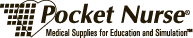 